HORÁRIO DAS TURMAS DO NÚCLEO COMUM - 2017.2(Versão 29/06/2017)1ª fase – Matutino (Turma A)1ª fase – Noturno (Turma C) – Sala 6072ª fase – Matutino (Turma A)2ª fase – Noturno (Turma C) – Sala 1113ª fase – Matutino (Turma A)3ª fase – Noturno (Turma C) – Sala 6114ª fase – Matutino (Turma A)4ª fase – Noturno (Turma C) – Sala 601** Exceto a disciplina INE5111, alocada na sala 604Oferta na MuseologiaOptativas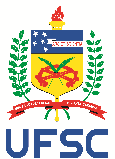 UNIVERSIDADE FEDERAL DE SANTA CATARINACENTRO DE CIÊNCIAS DA EDUCAÇÃODEPARTAMENTO DE CIÊNCIA DA INFORMAÇÃODISCIPLINAS DO NÚCLEO COMUM (ARQUIVOLOGIA, BIBLIOTECONOMIA, CIÊNCIA DA INFORMAÇÃO)SegundaTerçaQuartaQuintaSexta07h30 – 08h20LLV7802CIN7144-1ALLV780208h20 – 09h10CIN7140-1ALLV7802CIN7139-1ACIN7143-1ALLV780209h10 – 10h00CIN7140-1ACIN7139-1ACIN7143-1ACIN7138-1A10h10 – 11h00CIN7140-1ACIN7142-1ACIN7141-1ACIN7138-1ACIN7138-1A11h00 – 11h50CIN7140-1ACIN7142-1ACIN7141-1ACIN7138-1ACIN7138-1A – Introdução à Ciência da Informação (Enrique)CIN7139-1A – Introdução às TIC (Douglas)CIN7140-1A – Pesquisa Bibliográfica (Ângela)CIN7141-1A – Lógica Instrumental I (Moisés)CIN7142-1A – Evolução do Pensamento Filosófico e Científico (Clarice)CIN7143-1A – Empreendedorismo I (Sonali)CIN7144-1A – Tutoria Acadêmica I (Sonali)LLV7802 – Leitura e Produção de TextoSegundaTerçaQuartaQuintaSexta17h40 – 18h30CIN7144-1C18h30 – 19h20CIN7138-1CLLV7802CIN7140-1CCIN7141-1CCIN7143-1C19h20 – 20h10CIN7138-1CLLV7802CIN7140-1CCIN7141-1CCIN7143-1C20h20 – 21h10CIN7138-1CLLV7802CIN7140-1CCIN7139-1CCIN7142-1C21h10 – 22h00CIN7138-1CLLV7802CIN7140-1CCIN7139-1CCIN7142-1CCIN7138-1C – Introdução à Ciência da Informação (Ursula)CIN7139-1C – Introdução às TIC (Ilson)CIN7140-1C – Pesquisa Bibliográfica (Rosângela)CIN7141-1C – Lógica Instrumental I (William)CIN7142-1C – Evolução do Pensamento Filosófico e Científico (Marcelo)CIN7143-1C – Empreendedorismo I (Ana Clara)CIN7144-1C – Tutoria Acadêmica I (William)LLV7802 – Leitura e Produção de TextoSegundaTerçaQuartaQuintaSexta07h30 – 08h20CIN7204-2A08h20 – 09h10CIN7205-2ACIN7202-2ACIN7201-2ACIN7203-2ACAD7001-2A09h10 – 10h00CIN7205-2ACIN7202-2ACIN7201-2ACIN7203-2ACAD7001-2A10h10 – 11h00CIN7205-2ACIN7206-2ACAD7001-2ACIN7201-2ACIN7206-2A11h00 – 11h50CIN7205-2ACIN7206-2ACAD7001-2ACIN7201-2ACIN7206-2ACIN7201-2A – Sistemas de Organização do Conhecimento (Heloisa)CIN7202-2A – Sociedade da Informação (Enrique)CIN7203-2A – Ética Profissional (Marcelo)CIN7204-2A – Tutoria Acadêmica II (Eva)CIN7205-2A – Recuperação da Informação (Angel)CIN7206-2A – Fontes Gerais de Informação (Jimena)CAD7001 – Introdução à AdministraçãoSegundaTerçaQuartaQuintaSexta17h40 – 18h30CIN7204-2C18h30 – 19h20CIN7201-2CCIN7203-2CCIN7206-2CCIN7205-2CCAD7001-2C19h20 – 20h10CIN7201-2CCIN7203-2CCIN7206-2CCIN7205-2CCAD7001-2C20h20 – 21h10CIN7201-2CCIN7206-2CCIN7202-2CCIN7205-2CCAD7001-2C21h10 – 22h00CIN7201-2CCIN7206-2CCIN7202-2CCIN7205-2CCAD7001-2CCIN7201-2C – Sistemas de Organização do Conhecimento (Camila)CIN7202-2C – Sociedade da Informação (Vinícius)CIN7203-2C – Ética Profissional (Marcelo)CIN7204-2C – Tutoria Acadêmica II (Ana Clara)CIN7205-2C – Recuperação da Informação (Angel)CIN7206-2C – Fontes Gerais de Informação (Graziela)CAD7001 – Introdução à AdministraçãoSegundaTerçaQuartaQuintaSexta07h30 – 08h20CIN7307-3A08h20 – 09h10CAD7213-3ACIN7305-3ACIN7303-3AHST7921-3ACIN7306-3A09h10 – 10h00CAD7213-3ACIN7305-3ACIN7303-3AHST7921-3ACIN7306-3A10h10 – 11h00CIN7304-3ACIN7301-3ACAD7213-3AHST7921-3ACIN7302-3A11h00 – 11h50CIN7304-3ACIN7301-3ACAD7213-3AHST7921-3ACIN7302-3ACIN7301-3A – Introdução a Representação Temática (Camila)CIN7302-3A – Introdução a Representação Descritiva (Ana Cláudia)CIN7303-3A – Metodologia da Pesquisa (Clarice)CIN7304-3A – Introdução a Banco de Dados (Vinícius)CIN7305-3A – Gestão da Qualidade (Ana Clara)CIN7306-3A – Competência Informacional (Elizete)CIN7307-3A – Interação Comunitária I (Luís)CAD7213 – Organização, Sistemas e MétodosHST7921 – História do Brasil ContemporâneoSegundaTerçaQuartaQuintaSexta17h40 – 18h30CIN7307-3C18h30 – 19h20CIN7304-3CCIN7302-3CCIN7301-3CCAD7213-3CHST7921-3C19h20 – 20h10CIN7304-3CCIN7302-3CCIN7301-3CCAD7213-3CHST7921-3C20h20 – 21h10CIN7303-3CCIN7306-3CCIN7305-3CCAD7213-3CHST7921-3C21h10 – 22h00CIN7303-3CCIN7306-3CCIN7305-3CCAD7213-3CHST7921-3CCIN7301-3C – Introdução a Representação Temática (Camila)CIN7302-3C – Introdução a Representação Descritiva (Elizete)CIN7303-3C – Metodologia da Pesquisa (Clarice)CIN7304-3C – Introdução a Banco de Dados (Vinícius)CIN7305-3C – Gestão da Qualidade (Gregório)CIN7306-3C – Competência Informacional (Elizete)CIN7307-3C – Interação Comunitária I (Luís)CAD7213 – Organização, Sistemas e MétodosHST7921 – História do Brasil ContemporâneoSegundaTerçaQuartaQuintaSexta07h30 – 08h20CIN7408-4A08h20 – 09h10CIN7401-4AINE5311-4ACIN7404-4A CIN7402-4ACIN7407-4A09h10 – 10h00CIN7401-4AINE5311-4ACIN7404-4ACIN7402-4ACIN7407-4A10h10 – 11h00CIN7401-4A CIN7406-4AINE5311-4ACIN7403-4ACIN7405-4A11h00 – 11h50CIN7401-4ACIN7406-4AINE5311-4ACIN7403-4ACIN7405-4ACIN7401-4A – Estudos Métricos da Informação (4) – (Adilson)CIN7402-4A – Editoração Científica (2) – (Ursula)CIN7403-4A – Acessibilidade e Inclusão Digital (2) – (Ilson)CIN7404-4A – Planejamento Estratégico (2) – (Ana Clara)CIN7405-4A – Projeto de Informatização (2) – (Ilson)CIN7406-4A – Preservação Digital (2) – (Luciane)CIN7407-4A – Marketing da Informação (2) – (Marli)CIN7408-4A – Interação Comunitária II (1) – (Marcelo)INE5111-4A – Estatística Aplicada I (4) – (Vera)SegundaTerçaQuartaQuintaSexta17h40 – 18h30CIN7408-4C18h30 – 19h20INE5111-4CCIN7401-4CCIN7404-4CCIN7405-4CCIN7402-4C19h20 – 20h10INE5111-4CCIN7401-4CCIN7404-4CCIN7405-4CCIN7402-4C20h20 – 21h10CIN7407-4CCIN7401-4CCIN7406-4CINE5111-4CCIN7403-4C21h10 – 22h00CIN7407-4CCIN7401-4CCIN7406-4CINE5111-4CCIN7403-4CCIN7401-4C – Estudos Métricos da Informação (4) – (Adilson)CIN7402-4C – Editoração Científica (2) – (Ursula)CIN7403-4C – Acessibilidade e Inclusão Digital (2) – (Ilson)CIN7404-4C – Planejamento Estratégico (2) – (Gregório)CIN7405-4C – Projeto de Informatização (2) – (Ilson)CIN7406-4C – Preservação Digital (2) – (Luciane)CIN7407-4C – Marketing da Informação (2) – (Marli)CIN7408-4C – Interação Comunitária II (1) – (Marcelo)INE5111-4C – Estatística Aplicada I (4) – (Vera)SegundaTerçaQuartaQuintaSexta14h20 – 15h10CIN7138-1D15h10 – 16h00CIN7138-1D16h20 – 17h10CIN7138-1D17h10 – 18h00CIN7138-1DCIN7138-1D – Introdução à Ciência da Informação (Ana Cláudia)SegundaTerçaQuartaQuintaSexta14h20 – 15h10CIN7911CIN790715h10 – 16h00CIN7911CIN790716h20 – 17h10CIN7922CIN790717h10 – 18h00CIN7922CIN7907CIN7911 – Informação na Web (Douglas)CIN7907 – Lógica Aplicada I (Moisés)CIN7922 – Direito na Gestão da Inovação (Marcelo)